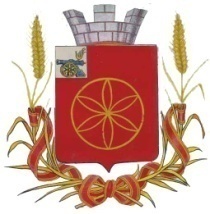 АДМИНИСТРАЦИЯ  МУНИЦИПАЛЬНОГО ОБРАЗОВАНИЯРУДНЯНСКИЙ РАЙОН СМОЛЕНСКОЙ ОБЛАСТИП О С Т А Н О В Л Е Н И Еот 03.11.2016  № 395           В соответствии со  ст. 15  Федерального закона от 06.10.2003 N 131-ФЗ "Об общих принципах организации местного самоуправления в Российской Федерации", статьями 13, 17, 18 Федерального закона от 08.11.2007 N 257-ФЗ "Об автомобильных дорогах и о дорожной деятельности в Российской Федерации и о внесении изменений в отдельные законодательные акты Российской Федерации",  Уставом муниципального образования  Руднянский район Смоленской области, в целях поддержания бесперебойного движения транспортных средств по автомобильным дорогам общего пользования местного значения и безопасных условий такого движения, а также обеспечения сохранности автомобильных дорог общего пользования местного значения вне границ населенных пунктов в границах муниципального образования Руднянский район  Смоленской областиАдминистрация муниципального образования Руднянский район Смоленской области п о с т а н о в л я е т:1. Утвердить прилагаемый Технический регламент работ по содержанию автомобильных дорог общего пользования местного значения вне границ населенных пунктов в границах муниципального образования Руднянский район  Смоленской области и искусственных сооружений на них.      2. Признать утратившим силу постановление Администрации муниципального образования Руднянский район Смоленской области от 11.12.2014 года № 454 «Об утверждении Технического регламента работ по содержанию автомобильных дорог общего пользования местного значения вне границ населенных пунктов в границах муниципального образования Руднянский район  Смоленской области и искусственных сооружений на них».       3. Настоящее постановление  вступает в силу после его  официального опубликования в соответствии с Уставом муниципального образования  Руднянский район Смоленской области.4. Контроль за выполнением постановления возложить на   заместителя Главы   муниципального образования Руднянский район Смоленской области С.Е.Брич.Глава   муниципального образования                        Руднянский район Смоленской области                                     Ю.И. Ивашкин                                                          УтвержденПостановлением Администрациимуниципального образования                                                                                              Руднянский район                                                                                                  Смоленской области                                                                                                от 03.11.2016  № 395ТЕХНИЧЕСКИЙ РЕГЛАМЕНТРАБОТ ПО СОДЕРЖАНИЮ АВТОМОБИЛЬНЫХ ДОРОГ ОБЩЕГО ПОЛЬЗОВАНИЯМЕСТНОГО ЗНАЧЕНИЯ ВНЕ ГРАНИЦ НАСЕЛЕННЫХ ПУНКТОВ В ГРАНИЦАХ МУНИЦИПАЛЬНОГО ОБРАЗОВАНИЯ РУДНЯНСКИЙ РАЙОН СМОЛЕНСКОЙ ОБЛАСТИ И ИСКУССТВЕННЫХ СООРУЖЕНИЙ НА НИХВВЕДЕНИЕНастоящий Технический регламент работ по содержанию автомобильных дорог общего пользования местного значения вне границ населенных пунктов в границах муниципального образования Руднянский район  Смоленской области и искусственных сооружений на них (далее - Технический регламент) устанавливает перечень и допустимые условия обеспечения безопасности движения, предельные значения показателей эксплуатационного состояния автомобильных дорог, оценку уровня содержания и текущего ремонта автомобильных дорог местного значения вне границ населенных пунктов в границах муниципального образования Руднянский район  Смоленской области. Данный Технический регламент является обязательным для исполнения дорожной организацией, выполняющей содержание и ремонт автомобильных дорог.Все требования Технического регламента направлены на обеспечение безопасности дорожного движения, сохранение жизни, здоровья населения, на повышение качества содержания и текущего ремонта автомобильных дорог местного значения вне границ населенных пунктов в границах муниципального образования Руднянский район  Смоленской области.В случае, когда эксплуатационное состояние дорог не отвечает требованиям настоящего Технического регламента, на них должны быть введены временные ограничения, обеспечивающие безопасность движения, вплоть до полного запрещения движения.Задача содержания автомобильных дорог состоит в обеспечении сохранности дороги и дорожных сооружений, поддержании их состояния в соответствии с требованиями, допустимыми по условиям обеспечения непрерывного и безопасного движения в любое время года.Технический регламент определяет порядок и методику выполнения работ по оценке уровня содержания автомобильных дорог, их ремонта.1. ОБЛАСТЬ ПРИМЕНЕНИЯТехнический регламент устанавливает порядок и методику оценки уровня содержания автомобильных дорог и работ по текущему ремонту. Данный документ является основополагающим при выполнении работ по текущему ремонту, содержанию автомобильных дорог, технических средств организации движения в летний и зимний периоды.2. НОРМАТИВНЫЕ ССЫЛКИВ настоящем документе использованы ссылки на следующие нормативные и методические документы:2.1. ГОСТ Р 50597-93. "Автомобильные дороги и улицы. Требования к эксплуатационному состоянию, допустимому по условиям обеспечения безопасности дорожного движения" (утвержден постановлением Госстандарта России от 11 октября 1993 г. N 221).2.2. ГОСТ Р 52289-2004 "Технические средства организации дорожного движения. Правила применения дорожных знаков, разметки, светофоров, дорожных ограждений и направляющих устройств" (утв. приказом Федерального агентства по техническому регулированию и метрологии от 15 декабря 2004 г. N 120-ст).2.3. Федеральный закон от 08.11.2007 N 257-ФЗ "Об автомобильных дорогах и о дорожной деятельности в Российской Федерации и о внесении изменений в отдельные законодательные акты Российской Федерации".2.4. Классификация работ по капитальному ремонту, ремонту и содержанию автомобильных дорог (утверждена Приказом Минтранса России от 16 ноября 2012 г. N 420).2.5. Отраслевой дорожный методический документ «Рекомендации по обеспечению безопасности движения на автомобильных дорогах» (утв. распоряжением Минтранса Российской Федерации от 24 июня 2002 г. N ОС-557-р).2.6. Методические рекомендации по ремонту и содержанию автомобильных дорог общего пользования (приняты и введены письмом Государственной службы дорожного хозяйства Министерства транспорта Российской Федерации от 17.03.2004 N ОС-28/1270-ИС).3. ОСНОВНЫЕ ПОНЯТИЯ И ТЕРМИНЫ,ПРИМЕНЯЕМЫЕ В ТЕХНИЧЕСКОМ РЕГЛАМЕНТЕ3.1. Содержание автомобильной дороги - комплекс работ по поддержанию надлежащего технического состояния автомобильной дороги, оценке ее технического состояния, а также по организации и обеспечению безопасности дорожного движения.3.2. Зимнее содержание автомобильных дорог - работы и мероприятия по защите дороги в зимний период от снежных отложений, заносов и лавин, по очистке от снега, предупреждению образования и ликвидации зимней скользкости и борьбе с наледями.3.3. Летнее содержание автомобильной дороги - работы по очистке дорожных покрытий от мусора, пыли и грязи, уборка посторонних предметов; ремонт сколов и обломов плит цементобетонных покрытий, замена, подъемка и выравнивание отдельных плит; остановка и предупреждение развития трещин, исправление профиля щебеночных и гравийных покрытий; укладка искусственных неровностей на проезжей части; уход за дорожными знаками; содержание и восстановление существующих светофорных объектов; содержание в чистоте и порядке автобусных остановок, пешеходных переходов, мостов.3.4. Придорожная полоса - территории, которые прилегают с обеих сторон к полосе отвода автомобильной дороги и в границах которых устанавливается особый режим использования земельных участков (частей земельных участков) в целях обеспечения требований безопасности дорожного движения, а также нормальных условий реконструкции, капитального ремонта, ремонта, содержания автомобильной дороги, ее сохранности с учетом перспектив развития автомобильной дороги.3.5. Озеленение автомобильной дороги - работы по созданию лесных насаждений и посеву трав в полосе отвода, необходимых для защиты от ветровой и водной эрозии, для эстетического и архитектурно-художественного оформления дороги, а также работы по уходу за элементами озеленения.3.6. Дорожные сооружения - сооружения, являющиеся конструктивными элементами автомобильной дороги: искусственные сооружения (мосты, путепроводы, эстакады, трубы, тоннели и др.), защитные сооружения (снегозащитные лесонасаждения, постоянные снегозащитные заборы, шумозащитные устройства, устройства для защиты дорог от снежных лавин и обвалов и др.), элементы обустройства дорог (остановочные и посадочные площадки и павильоны для пассажиров), площадки отдыха, специальные площадки для остановки или стоянки автомобилей и т.д.3.7. Потребительские свойства автомобильной дороги - совокупность транспортно-эксплуатационных показателей (ТЭП АД), непосредственно влияющих на эффективность и безопасность работы автомобильного транспорта, отражающих интересы пользователей дорог и влияние дорог на окружающую среду. К транспортно-эксплуатационным показателям относятся обеспеченные дорогой: скорость, непрерывность, безопасность и удобство движения; пропускная способность и уровень загрузки движением, допустимая для пропуска осевая нагрузка, общая масса и габариты автомобилей, а также экологическая безопасность.3.8. Уровень содержания автомобильных дорог - показатель, отражающий определенное состояние конструктивных элементов дороги, которое определяется полнотой и качеством выполнения работ по содержанию дорог.3.9. Оценка уровня содержания автомобильных дорог - процесс выявления соответствия фактических показателей, влияющих на уровень содержания дорог, требованиям, предъявляемым к ним нормами и правилами.3.10. Дефекты содержания автомобильной дороги - дефекты, повреждения, недостатки, отклонения от нормативных требований на дороге, возникающие под воздействием автомобильного движения, хозяйственной деятельности человека, природно-климатических факторов, при выполнении работ по содержанию дорог, которые могут и должны устраняться методами и технологиями содержания дорог.3.11. Дорожно-транспортное происшествие (ДТП) - событие, возникшее в процессе движения по дороге транспортного средства и с его участием, при котором погибли или были ранены люди, повреждены транспортные средства, груз, сооружения либо причинен иной материальный ущерб.3.12. Дорожные условия (ДУ), сопутствующие ДТП, - фактические дорожные условия в месте ДТП на момент его совершения (характеристики дорожных условий, сопутствующих возникновению дорожно-транспортных происшествий, представлены в приложении 2 Правил учета и анализа дорожно-транспортных происшествий на автомобильных дорогах Российской Федерации). Факт того, что неудовлетворительное дорожное условие (условия) явилось причиной ДТП, определяется решением суда (на основе результатов расследования).3.13. Заказчик - орган управления дорожным хозяйством, поручающий на основании муниципального контракта проведение работ по содержанию или ремонту этих дорог другому юридическому лицу.3.14. Исполнитель (подрядчик) - юридическое лицо либо индивидуальный предприниматель, ответственный за обеспечение сохранности дорог и требуемого уровня их содержания и ремонта, или непосредственный производитель работ по содержанию и ремонту дорог.4. ОБЩИЕ ПОЛОЖЕНИЯ4.1. Задача содержания автомобильных дорог состоит в постоянном обеспечении сохранности дорог и дорожных сооружений, поддержании их состояния в соответствии с требованиями, допустимыми по условиям обеспечения непрерывного и безопасного движения в любое время года.4.2. Оценка уровня содержания автомобильных дорог является обязательной функцией управления содержанием дорог, осуществляемой с целью:4.2.1. Определения степени достижения запланированного ранее и зафиксированного в контракте на содержание автомобильных дорог между заказчиком и исполнителем уровня содержания, на основании которого в соответствии с требованиями муниципального контракта принимается решение о величине оплаты выполненных работ, применении или неприменении к исполнителю специальных санкций за несоблюдение условий контракта на содержание автомобильных дорог.4.2.2. Получения объективной информации о фактическом уровне содержания автомобильных дорог, обслуживаемых различными исполнителями, и использования этой информации для целей управления содержанием автомобильной дороги, в части инспекционного контроля.4.3. Заказчик имеет право проводить оценку уровня содержания в любое время, дата проведения проверки назначается в любой день заблаговременно (за 24 часа) с уведомлением о ней подрядчика.4.3.1. Требования к содержанию автомобильных дорог различаются по сезонам года. В зависимости от сезона года возможны два последовательных периода содержания автомобильных дорог: зимний и весенне-летне-осенний периоды. Даты начала и окончания указанных периодов определяются заказчиком с учетом местных природно-климатических условий и указываются в контракте с исполнителем.4.3.2. Летний период устанавливается с 16 апреля по 15 октября. Летнее содержание производится в плановом порядке и включает в себя регулярную санитарную очистку.4.3.3. Остановки общественного транспорта должны убираться в часы минимального скопления пассажиров.  4.3.4. Зимний период устанавливается с 1 января по 15 апреля и с 16 октября по 31 декабря. Уборка   дорог в зимний период включает:- очистку от снега и наледи проезжей части дорог, остановок и остановочных площадок транспорта, подметание, сдвигание снега в валы и вывозку снега;- обработку проезжей части, остановок и остановочных площадок  транспорта противогололедными материалами с момента начала снегопада и при появлении гололеда.4.3.5. Уборка  дорог в зимний период должна обеспечивать нормальное движение пешеходов и транспортных средств независимо от погодных условий.4.3.6. Уборка снега с проезжей части дорог, парковок (парковочных карманов), остановок и остановочных площадок транспорта должна производиться регулярно, с момента установления снежного покрова.4.3.7. С наступлением снегопада для устранения снежных накатов должна производиться уборка снега с формированием его в валы непрерывно до окончания снегопада. Валы снега могут укладываться по обеим сторонам проезжей части.4.3.8. Формирование снежных валов не допускается:- на пересечении всех дорог на одном уровне;- ближе пяти метров от пешеходных переходов;- на участках дорог, оборудованных транспортными ограждениями или повышенным бордюром; - во въездах на прилегающие территории (дворы, внутриквартальные проезды и прочее);- в зоне автобусных остановок на расстоянии ближе 15 метров от остановки.4.3.9. Категорически запрещается сбрасывание снега на проезжую часть   после их очистки уборочной техникой, а также выталкивание снега с прилегающих территорий на дороги.4.3.10. При производстве снегоуборочных работ крышки всех люков водопроводных, канализационных, дождеприемных и других колодцев, а также лотки вдоль бордюра должны очищаться от снега и льда эксплуатирующими службами.4.3.11. Подсыпка, применяющаяся для устранения накатов на дорогах и тротуарах, не должна иметь пылевую составляющую.4.3.12. Вывоз снега, сколотого льда разрешается только на специально отведенные постоянные или временные снежные свалки. Устройство, содержание и ликвидация свалок снега, сколотого льда возлагаются на дорожно-эксплуатационные предприятия. Свалки должны быть обеспечены удобными подъездами, необходимыми для складирования снега и сколотого льда.4.3.13. При осуществлении содержания посадочных площадок, остановок общественного транспорта должны быть выполнены следующие требования:- в зимнее время должна производиться ежедневная уборка выпавшего снега, посыпка песком;- в периоды между снегопадами асфальтобетонное покрытие должно быть полностью очищено от снежно-ледовых образований;- при очистке от снега категорически запрещается сбрасывать снежно-ледовые образования на проезжую часть дорог. Допускается временное складирование снежно-ледовых образований за остановочной площадкой, на обочине или крае газона, не засыпая урны, ограждения;- в заездном кармане бордюрный камень должен быть полностью очищен от уплотненного снега и льда.4.3.14. При уборке автомобильных дорог необходимо обеспечить сохранность опор наружного освещения, приопорных щитков, шкафов управления и иных сооружений.4.3.15. В период снеготаяния очистке от снега и льда подлежат  проезжие части дорог, проездов и метровая зона   в сторону зеленой зоны.4.4. Минимальный участок автомобильной дороги, на котором проводится оценка уровня содержания, равен 1 км. Длина участка в 1 км отслеживается по одометру автомобиля или по специальному прибору измерения пройденного пути. В случае если протяженность дороги составляет нецелое количество километров, то последний нецелый километр оценивается как самостоятельный километр, если его длина равна или более 500 м, и включается при оценке в состав последнего целого километра, если его длина менее 500 м.4.5. По настоящему Регламенту можно оценить уровень содержания:- конструктивного элемента дороги на участке в 1 км;- земляного полотна, элементов водоотвода, полосы отвода;- проезжей части (включая используемые съезды);- искусственных сооружений;- элементов обустройства, обстановки и озеленения дороги;- одного километра дороги;- автомобильной дороги (участка дороги), улицы;- сети автомобильных дорог.4.6. В настоящем Регламенте требования к уровню содержания автомобильной дороги зависят от уровня ее потребительских свойств, с этой целью автомобильные дороги по их транспортно-эксплуатационным характеристикам относятся к группе ВV - автомобильные дороги с интенсивностью движения менее 200 авт./сут.4.7. В качестве основного критерия оценки уровня содержания автомобильных дорог принимается критерий наличия на дороге дефектов содержания.4.8. В настоящем Регламенте приняты: нормативный уровень содержания автомобильных дорог - допустимый и ненормативный уровень - недопустимый, при котором не выполняются требования, предъявляемые к нормативным уровням содержания дорог.Характеристика нормативного уровня содержания автомобильных дорог представлена в таблице 1.Таблица 1ХАРАКТЕРИСТИКА НОРМАТИВНОГО УРОВНЯСОДЕРЖАНИЯ АВТОМОБИЛЬНЫХ ДОРОГ4.9. На всей дороге установлен допустимый уровень содержания. Оценке уровня содержания не подлежат (при условии применения соответствующих средств организации дорожного движения):- участки дорог, подвергшиеся стихийному бедствию или иным событиям, которые могут быть к ним приравнены, в течение срока, установленного соответствующими органами для ликвидации последствий;- участки дорог, на которых в момент оценки содержания автомобильных дорог выполняются работы по ремонту или реконструкции.Примечание: Организация, проводящая эти работы, обязана установить, содержать в должном порядке и после окончания работ убрать все предусмотренные нормативными документами временные технические средства организации дорожного движения на участке ремонта (реконструкции). Дата начала и окончания работ по ремонту или реконструкции дорог  определяется соответственно актом приемки-передачи участка дорог  под ремонт (реконструкцию) и актом приемки-передачи законченного ремонтом (реконструкцией) участка дороги  в эксплуатацию;- конструктивные элементы автомобильных дорог или их составляющие, не отвечающие требованиям нормативных документов и настоящего Регламента в случае, если приведение их в нормативное состояние не предусмотрено контрактом на содержание автомобильных дорог.Примечание: Конструктивные элементы, составляющие конструктивных элементов, показатели, по которым не будет производиться оценка их содержания, должны быть указаны в техническом задании к контракту на содержание автомобильных дорог.4.10. Периодичность проведения видов работ по содержанию автомобильных дорог в весенне-летне-осенний период представлена в таблице 2.Таблица 24.11. Периодичность проведения видов работ по содержанию автомобильных дорог в зимний период представлена в таблице 3.Таблица 34.12. Классификация и описание дефектов содержания автомобильных дорог в весенне-летне-осенний период представлены в таблице 4.Таблица 44.13. Классификация и описание дефектов содержания автомобильных дорог в зимний период представлены в таблице 5.Таблица 54.14. Требования к показателям, характеризующим уровень содержания автомобильных дорог для весенне-летне-осеннего периода, представлены в таблице 6.Таблица 64.15. Требования к показателям, характеризующим уровень содержания автомобильных дорог для зимнего периода, представлены в таблице 7.Таблица 7Примечание: Нормативные сроки устранения дефектов в таблицах 6 и 7 предназначены для текущего контроля выполнения работ по содержанию дороги и оценки нарушения сроков устранения дефектов в промежуточный период между приемками работ.4.16. В случае, когда по погодным условиям возникают нестандартные ситуации (длительная оттепель без снега и мороза в зимний период и неожиданное преждевременное выпадение снега в весенне-летне-осенний период), заказчик и исполнитель согласовывают показатели, по которым будет оцениваться уровень содержания дороги за этот период.5. МЕТОДИКА ОЦЕНКИ УРОВНЯ СОДЕРЖАНИЯАВТОМОБИЛЬНЫХ ДОРОГ (ПРИЕМКИ РАБОТ)5.1. Оценка уровня содержания автомобильных дорог (приемка работ) производится комиссией в составе представителя заказчика, представителя подрядчика. К работе комиссии возможно привлечение других заинтересованных организаций по усмотрению заказчика.5.2. Исполнитель готовит документы, необходимые для проведения работ по оценке уровня содержания автомобильных дорог (перечень документов может корректироваться заказчиком и оговаривается в контракте на содержание автомобильной дороги):5.2.1. Паспорта автомобильной дороги, искусственных сооружений.5.2.2. Дислокацию дорожных знаков и схему дорожной разметки.5.2.3. Справки ГИБДД о дорожно-транспортных происшествиях с сопутствующими неудовлетворительными дорожными условиями на дороге (улице) (ДТП ДУ) за отчетный период.5.2.4. Предписания и предложения по вопросам качества содержания проверяемых участков автомобильной дороги, выданные исполнителю за отчетный период заказчиком и органами ГИБДД.5.2.5. Журналы производства работ по содержанию автомобильных дорог и искусственных сооружений.5.3. Комиссия до проведения обследования по имеющимся записям в журналах производства работ по содержанию автомобильных дорог и искусственных сооружений, предписаниям, справкам ГИБДД выявляет участки дороги, где за отчетный период были допущены случаи несвоевременного устранения дефектов содержания, допущены ДТП ДУ, зависящие от содержания автомобильных дорог. Эти сведения заносятся в акт оценки уровня содержания автомобильной дороги (приложение N 1).Примечание: Справка ГИБДД о ДТП ДУ учитывается при оценке содержания автомобильных дорог (приемки работ) в том месяце, в котором она представлена вне зависимости от времени, когда произошло ДТП.5.4. Комиссия в соответствии с п. 5.1 настоящего Регламента проводит обследование автомобильной дороги, проезжая по ней, осуществляет визуальный осмотр и в случаях разногласий в визуальном определении геометрических размеров и объемов дефектов содержания проводит их измерения с использованием   рулетки, лазерного дальномера или других средств измерения.5.5. В процессе обследования комиссия на каждом километре дороги фиксирует дефекты содержания автомобильной дороги по конструктивным элементам с указанием в необходимых случаях физических размеров, объемов этих дефектов.5.6. Комиссия обрабатывает данные обследования по каждому километру дороги путем группировки зафиксированных дефектов, подсчета в необходимых случаях объемов дефектов и оценивает их, сравнивая с требованиями, представленными в таблице 7 для зимнего периода и в таблице 6 для весенне-летне-осеннего периода. В случае, если наличие или величина дефекта на дороге не соответствует требованиям для заданного контрактом уровня содержания, в акте оценки уровня содержания автомобильной дороги записывается километр, на котором он обнаружен.5.7. По итогам проверки заказчиком оформляется акт оценки уровня содержания автомобильной дороги (приложение N 1). При наличии недопустимого уровня содержания на отдельных дорогах к исполнителю применяются штрафные санкции за необеспечение требуемого уровня содержания автомобильной дороги, предусмотренные условиями заключенного муниципального контракта.5.8. Заказчик обязан при проведении торгов на право выполнения работ по содержанию улично-дорожной сети и дорожной инфраструктуры уведомить претендентов о системе оценки уровня содержания автомобильных дорог, о системе штрафных санкций за дефекты содержания. В муниципальном контракте на работы по содержанию улично-дорожной сети и дорожной инфраструктуры обязательно указывается система штрафных санкций за дефекты содержания по конструктивным элементам дороги, принимая за основу рекомендации настоящего Регламента. Принятые штрафные санкции должны быть едины для всех подрядных организаций, работающих с данным заказчиком.5.9. Нарушение подрядной организацией настоящего Регламента (несоблюдение технологии содержания и ремонта дорог и качества их выполнения) стоимость работ устанавливается путем вычета из расценки стоимости невыполненных (выполненных некачественно) работ.6. ТРЕБОВАНИЯ ПО ПРОИЗВОДСТВУ И ПРИЕМКЕ РАБОТПО ТЕКУЩЕМУ РЕМОНТУ АВТОМОБИЛЬНЫХ ДОРОГ6.1. Работы по текущему ремонту дорожных покрытий выполняют периодически с целью устранения мелких дефектов и разрушений и предотвращения их дальнейшего развития, а также для обеспечения безопасности движения автомобильного транспорта с разрешенной скоростью.6.2. Перед началом всех видов ремонтных работ представители заказчика и подрядчика составляют дефектный акт с указанием конкретных объемов работ с их привязкой. Необоснованное увеличение подрядчиком объемов работ в процессе проведения текущего ремонта не допускается и оплате не подлежит.6.3. Регламент устанавливает виды и последовательность работ по текущему ремонту дорог местного значения.6.4. Текущий ремонт асфальтобетонных покрытий:6.4.1. При текущем ремонте асфальтобетонных покрытий устраняют просадки, проломы, выбоины, обломы кромок, места со сплошной сеткой трещин.6.4.2. На проезжей части ликвидируют дефекты площадью до 200 кв. м, на тротуарах - до 100 кв. м.6.4.3. Годовой объем ремонта дорожных покрытий проезжей части, тротуаров и бортового камня допускается до 20% от их площади и протяженности.6.4.4. При заделке карт должны быть использованы асфальтобетонные смеси, соответствующие типу существующего покрытия. Допускается применение песчаных смесей при ремонте тротуаров.6.4.5. При ремонте покрытий с разрушенными верхним и нижним слоями асфальтобетонную смесь необходимо укладывать и уплотнять послойно, при этом обработка битумными материалами поверхности нижнего слоя не обязательна.6.4.6. При ремонте нижнего слоя допускается использование мелкозернистой асфальтобетонной смеси.6.4.7. До начала укладки смеси в верхний слой покрытия должен быть оформлен акт технической приемки скрытых работ (приложение N 2).6.4.8. При использовании для ремонтных работ литого асфальта для обеспечения требуемого коэффициента сцепления по его поверхности должна быть распределена каменная крошка.6.4.9. Работы в зоне расположения колодцев подземных коммуникаций и дождеприемных решеток выполняются только после их ремонта с установкой в проектное положение.6.4.10. В зоне расположения дождеприемных решеток смесь должна укладываться так, чтобы края решеток были ниже проектной линии с верховой стороны на 30 мм, а с низовой - на 20 мм.6.4.11. При заделке карт не допускается выполнение работ по текущему ремонту покрытий в местах просадок после прокладок подземных коммуникаций без оформления соответствующего акта и принятия мер к организации, допустившей нарушения по засыпке траншей и подготовке оснований.6.5. Требования по приемке работ:6.5.1. Качество асфальтобетонной смеси и степень ее уплотнения должны соответствовать ГОСТ 9128-97, ТУ 400-24-158-89, ВСН 14-95 и СНиП 3.06.03 - 85 и проверяться по требованию заказчика на отдельных картах путем испытания вырубок (кернов). При ремонте "большими" картами обязательно отбирается одна проба с 3000 м2. Образцы отбирают из покрытия через трое суток после выполнения работ.6.5.2. На "больших" картах инструментально проверяют ровность покрытия в продольном и поперечном направлениях через каждые 30 - 50 м и параметры сцепных свойств (не ранее чем через 14 суток после ремонта) через 100 - 150 м на каждой полосе движения.6.5.3. Гарантийный срок удовлетворительного состояния отремонтированного покрытия устанавливается в муниципальном контракте на производство работ с подрядной организацией, но не менее одного года.6.5.4. Подрядчик обязан представить Заказчику схему на выполнение работ с указанием:- даты производства работ;- привязки отремонтированных карт к зданиям и сооружениям;- люков колодцев подземных сетей и их индексации, дождеприемных решеток в зоне работ;- площади отремонтированных карт и толщины слоев, вида и типа ремонтного материала.6.5.5. Для обеспечения требуемых сцепных качеств дорожных покрытий целесообразно устройство защитного слоя из холодной литой смеси. Поверхностная обработка в городских условиях не допустима.6.5.6. Укладка защитных слоев может выполняться только в сухую погоду при среднесуточной температуре воздуха не ниже +15 градусов.6.5.7. Технология производства работ по устранению мелких деформаций и повреждений (заделка выбоин, просадок и др.) включает в себя следующие операции:- установка ограждений;- выбор границ ремонта;- вырезка покрытия в месте ремонта;- удаление материала покрытия;- проливка кромок карты битумом;- укладка асфальтобетонной смеси;- выравнивание и уплотнение уложенного покрытия.При выборе границ ремонта следует учитывать, что обычно разрушение основания покрытия под дефектом полотна происходит на значительно большую ширину, чем разрушенная зона. Общие геометрические размеры карты ("заплаты") должны соответствовать этой зоне разрушенного состояния. Контур карты должен перекрывать разрушенную зону на 20 - 30 см, но не менее 15 см. Ремонтируемые места подготавливают в виде любых контуров, но без острых углов, чаще прямоугольной формы.Вырезка покрытия должна производиться фрезой или нарезчиком швов, отбойный молоток применяют для разрушения и выемки покрытия внутри карты.Разделанная поверхность карты подготавливается под асфальтирование, удаляется влага, осколки, песок, кромки карты проливаются битумом.Уплотнение уложенного асфальтобетонного покрытия при текущем ремонте производится вибрационным катком малого класса.Технология заделки трещин включает их очистку, разогрев кромок и заливку битумными мастиками.6.6. Устранение промоин на откосах земляного полотна:6.6.1. Основной вид работ при текущем ремонте земляного полотна - устранение промоин на откосах, образующихся при нерегулярном стоке поверхностных вод.В состав работ входят: разделка промоины с приданием ей правильной геометрической формы, послойная засыпка промоины грунтом или отходами дорожно-строительных материалов с уплотнением, планировка откоса с нанесением слоя растительного грунта.6.6.2. С целью предотвращения дальнейшего разрушения откосов, обочин и кромок проезжей части текущий ремонт выполняют немедленно после образования промоин.6.6.3. Технология производства работ: для надлежащего сопряжения засыпаемого грунта или другого материала на откосе необходимо нарезать уступы высотой до 0,5 м и с уклоном 50%.Послойная засыпка производится на высоту уступов с учетом коэффициента запаса на уплотнение. Для засыпки целесообразно использовать песчаные грунты, отфрезерованный асфальтобетон, шлаки, золы, отходы дробления природных каменных материалов. Не допускается использование скола асфальта, трудноуплотняемых и пучинистых грунтов, глин, илистых грунтов. Использование в качестве материала для засыпки промоин щебня недопустимо из-за его высокой стоимости.Послойное уплотнение выполняют с использованием пневмотрамбовок, пневматических отбойных молотков с трамбующими насадками.6.7. Текущий ремонт обочин с использованием щебня.6.7.1. Укрепление обочин щебнем выполняется на участках с обнаженными кромками покрытия, размывами, колеями, с необеспеченным отводом воды. Суммарный объем работ по укреплению обочин щебнем не должен превышать 20% от их общей площади. Щебень для ремонта обочин должен соответствовать требованиям ГОСТ 8267-93.6.7.2. Технология производства работ: при текущем ремонте обочин, укрепленных щебнем, восстанавливается их проектная толщина и ровность. Технология работ включает следующие операции:- механическая очистка поверхности от пыли и грязи;- вскирковывание слоя щебня на глубину неровностей;- предварительное профилирование поверхности;- вывозка и распределение щебня;- окончательное профилирование;- увлажнение и уплотнение щебня.Во избежание загрязнения спланированный слой щебня должен быть уплотнен в течение суток.6.7.3. Требования к приемке работ:- признаками достаточного уплотнения щебня является отсутствие волны перед вальцами катка и следа от него, а также раздавливание щебня, положенного на уплотненный слой (при недостаточном уплотнении щебень вдавливается в слой). Поперечный уклон и ровность обочин проверяют трехметровой рейкой;- исполнитель обязан предоставить заказчику схему на выполнение работы с указанием даты производства работ, привязки отремонтированных карт к зданиям, опорам освещения.6.8. Ремонт бортового камня.6.8.1. При текущем ремонте дорог разрешается исправление и замена отдельных бортовых камней общей протяженностью до 200 п. м, а при ремонтно-восстановительных работах "большими картами" в пределах протяженности карт.6.8.2. Ремонт с заменой бортового камня включает следующие технологические операции:- вскрытие дорожного покрытия вдоль бортового камня;- удаление поврежденного борта и старого бетонного основания;- устройство бетонного основания;- установка бортового камня;- устройство бетонной обоймы;- расшивка швов и заполнение швов раствором;- восстановление покрытия вдоль борта.6.8.3. Бортовые камни устанавливают на основание из бетона марки 150-200. Основание должно быть равно ширине бортового камня с припуском по 10 см с каждой его стороны. Толщина основания должна быть не менее 10 см. После установки борта в проектное положение с каждой его стороны устраивают бетонную обойму высотой и шириной не менее чем по 10 см.6.8.4. Швы заполняют цементно-песчаным раствором в соотношении 1:2 или 1:3 в два этапа. Первоначально заделывают и расширяют вертикальные швы. После схватывания раствора швы заполняют сверху раствором более жидкой консистенции.6.8.5. Ремонт без замены бортового камня заключается в исправлении в плане и профиле просевших и выбитых элементов с устройством нового основания и обоймы. Старый бортовой камень перед установкой должен быть тщательно промыт.6.8.6. Требования к приемке:- допустимое отклонение отметок верха бортовых камней от проектных отметок не должно превышать пять мм;- ширина швов между бортовыми камнями должна быть не более пяти мм;- подрядчик должен представить заказчику паспорта на бортовой камень и бетонную смесь, а также схему на выполнение работы с указанием даты производства работ и привязки отремонтированного бортового камня к зданиям или опорам освещения.6.9. Текущий ремонт металлических барьерных ограждений:6.9.1. В состав работ по текущему ремонту металлических барьерных ограждений входят окраска, ремонт без замены элементов и с заменой отдельных секций (не более 20% от их протяженности).6.9.2. Основные требования по технологии производства работ:- ремонт ограждений без замены элементов включает правку, рихтовку, сварку дефектных частей. Допускается замена только болтовых соединений;- ремонт ограждений с заменой элементов заключается в удалении неисправных элементов с погрузкой в транспортные средства, бурении ям ямобуром, установке и монтаже новых элементов;- окраска ограждений (из неоцинкованных элементов) включает очистку поверхности стальной щеткой от ржавчины, отстающей краски, пыли и грязи, промывку водой и высушивание, разметку и двухразовую окраску в два цвета. Работы выполняют в сухую погоду при температуре воздуха не ниже +10 градусов;- все виды ремонтов выполняют после ограждения места производства работ.6.9.3. Требования при приемке:- барьерные ограждения должны иметь правильную геометрическую линию в плане и в продольном профиле;- не допускается при ремонте ограждений крепление элементов сваркой вместо болтовых соединений;- схема на выполнение работы должна иметь привязку отремонтированных секций к километровым указателям, планам транспортных развязок с указанием условным обозначением каждой отремонтированной секции или ее элемента. Также должен быть указан расход металлоконструкций и краски.6.10. Приемка результатов работы заказчиком осуществляется в соответствии с техническим заданием к муниципальному контракту, в установленные сроки.6.11. По итогам комиссионной проверки заказчиком оформляется акт приемки законченных работ по ремонту участка автомобильной дороги (приложение N 3). При наличии нарушений требований, установленных данным Регламентом, к исполнителю применяются штрафные санкции, предусмотренные условиями заключенного муниципального контракта.6.12. Оценка качества работ по текущему ремонту автомобильных дорог  проводится по следующим критериям (табл. 8):Таблица 8Приложение N 1к техническому регламенту работпо содержанию автомобильных дорогобщего пользования местного значенияи искусственных сооружений на них                                                                 УТВЕРЖДАЮ:                                  Заместитель Главы   муниципального образования Руднянский район                                                                                                  Смоленской области                                        ______________________ С.Е.Брич                                    АКТ       оценки уровня содержания автомобильной дороги (приемки работ)                  за ___________________ месяц 20___ года    Комиссия в составе:    Представитель заказчика __________________________________________________________________________________________________________________________    Представитель исполнителя ________________________________________________________________________________________________________________________    Произвела  "____"  __________  20___  г.  обследование  и оценку уровнясодержания  дорожной сети _________________________________________________________________________________________________________________________________________________________________________________________________и установила следующее:    1. Всего обследовано: _________________ дорог, _____________________ км.    2. Не соответствует заданному уровню содержания ___________________ км.    3. Соответствует заданному уровню _________________________________ км.    4. Количество  километров,  подлежащих  снятию с  выполнения  работ,  сучетом значимости обнаруженных дефектов содержания _______________ км.    5. Дорожно-транспортные      происшествия        с       сопутствующиминеудовлетворительными   дорожными   условиями,   зависящими   от   дефектовсодержания   автомобильных  дорог  (зарегистрированы  на  участке/участках/указать адрес/адреса участков): ______________________________________________________________________________________________________________________    В результате проверки комиссия считает:    1. Предусмотренный  техническим  заданием  к контракту состав  работ посодержанию  конструктивных  элементов   автомобильной  дороги  и  требуемыйуровень содержания за отчетный период __________________ 20____ г. выполнен(нужное оставить):    а. Полностью (работы принимаются в полном объеме).    б. Частично:    - процент снижения объема выполнения согласно  условиям  муниципальногоконтракта;    - принято к выполнению (100% минус процент снижения объема выполнения):___________________________________________________________________________    Представитель заказчика:                      Представитель подрядчика:Приложение N 2к техническому регламенту работпо содержанию автомобильных дорогобщего пользования местного значенияи искусственных сооружений на них                                   АКТ                     технической приемки скрытых работРуднянский район                               от "___" __________ 20___ г.    Комиссия в составе:    Председатель комиссии:    Члены комиссии:    Составила настоящий акт о нижеследующем:    1. ____________________________ выполнено в _________________ 200___ г.следующие работы на объекте _____________________________________________________________________________________________________________________________________________________________________________________________________    1.1. Основание из песка _________________________________________ кв. м    1.2. Основание из щебня _________________________________________ кв. м    1.3. Выравнивающий слой _________________________________________ кв. м    1.4. Основание из бетона ________________________________________ кв. м    1.5. Нижний слой ________________________________________________ кв. м    2. Комиссии предоставлены следующие документы: смета, схема, акт Ф-2.    3. При осмотре объекта в соответствии с документами комиссия установиласледующее:   объем  скрытых   работ,   выполненных   по  данному   объекту,соответствует объему, указанному в акте.Подписи:Приложение N 3к техническому регламенту работпо содержанию автомобильных дорогобщего пользования местного значенияи искусственных сооружений на них                                    Акт               приемки законченных работ по ремонту участка                           автомобильной дороги___________________________________________________________________________       (наименование участка, с какого по какой километр, значение,___________________________________________________________________________                          техническая категория)    Гор. ________________________________________ "___" __________ 20___ г.Комиссия, действующая на основании ________________________________________                                   (указать N и дату приказа, распоряжения)в составе:председателя ______________________________________________________________                           (должность, фамилия, и.о.)членов ____________________________________________________________________                       (должность, фамилия, и., о.)произвела приемку работ, выполненных ______________________________________                                  (указать организацию, выполнявшую работы)в период с "___" _______________ 20___ г. по "___" _______________ 20___ г.по ремонту участка автомобильной дороги ___________________________________                                                (наименование дороги,___________________________________________________________________________                          технической категории)с ____ км по ____ км, находящейся на балансе _________________________________________________________________________________________________________                        (наименование организации)    Комиссии   представлены   и  ею  рассмотрены  нижеследующие  документы,относящиеся к производству работ по ремонту участка:___________________________________________________________________________    (перечислить проектно-сметную документацию с указанием, кем и когда___________________________________________________________________________       она утверждена, и документы, относящиеся к производству работ___________________________________________________________________________               и представленные комиссии при приемке работ)    На  основании рассмотрения предъявленной документации и осмотра участкав натуре, контрольных измерений и испытаний комиссия установила следующее:    1.  В  процессе  ремонта имелись следующие отступления от утвержденногопроекта  (рабочих  чертежей),  технических  правил по ремонту автомобильныхдорог, согласованные с проектной организацией и заказчиком ___________________________________________________________________________________________    (перечислить все выявленные отступления, указать, по какой причине___________________________________________________________________________           эти отступления произошли, с кем и когда согласованы)    2. Полная  сметная   стоимость   ремонта   (по   утвержденной   сметнойдокументации) _____________________________ тыс. руб.    3. Фактическая стоимость ремонта __________________________ тыс. руб.    4. Заключение    Работы по ремонту _____________________________________________________                                  (наименование участка дороги)выполнены   в   полном   объеме   (см.   приложения)   в   соответствии   спроектно-сметной   документацией,   строительными   нормами   и  правилами,техническими  правилами ремонта и содержания автомобильных дорог и отвечаюттребованиям правил приемки работ, утвержденных Минавтодором РСФСР.                        Решение приемочной комиссии    Предъявленный к приемке отремонтированный участок ________________________________________________________________________________________________     (наименование участка дороги и его протяжение, с какого по какой___________________________________________________________________________                      километр, значение и категория)принять в эксплуатацию.    Установить  общую  оценку качества ремонта участка автомобильной дороги___________________________________________________________________________                    (в соответствии со СНиП 3.06.03-85)    Акт  составлен  в  ______  экземплярах,  которые  вручены или разосланыследующим организациям _______________________________________________________________________________________________________________________________    Передать на хранение рассмотренные комиссией документы ___________________________________________________________________________________________           (перечислите, какие, число экземпляров и организаций)                             Приложения к актуПредседатель комиссии ______________________ Члены комиссии _______________                     (подпись, фамилия, и.о.)      (подпись, фамилия, и.о.)Об утверждении Технического регламента работ по содержанию автомобильных дорог общего пользования местного значения вне границ населенных пунктов в границах муниципального образования Руднянский район  Смоленской области и искусственных сооружений на них Уровеньсодержанияавтомобильныхдорог             Характеристика уровня содержания               Допустимый  Содержание  автомобильных  дорог  обеспечивает   допустимыйуровень безопасности  движения  в  соответствии  с  ГОСТ  Р50597-93  "Автомобильные  дороги  и  улицы.  Требования   кэксплуатационному  состоянию,   допустимому   по   условиямбезопасности   дорожного   движения".   Допускаются   фактывременного ограничения движения автотранспортных средств наотдельных  участках  по  условиям  их  содержания.  ДТП   ссопутствующими неудовлетворительными  дорожными  условиями,зависящими  от  дефектов  содержания  автомобильных  дорог,отсутствуют.  Допускается  наличие   не   более   15%   (попротяженности) участков с недопустимым уровнем содержания   N п/п                       Вид работ                       Периодичность (количество  воздействий    в год)     1 Очистка полосы отвода, обочин на ширину не менее 4     метров, откосов от посторонних предметов с вывозкой и утилизацией на полигонах                                 Ежедневно   2 Планировка откосов насыпей и выемок, исправление       повреждений с добавлением грунта и укрепление засевом  трав                                                      8,5% от      площади    3 Подсев трав на обочина, укрепленных засевом трав                       2% от площади 4 Скашивание травы на обочинах, откосах, полосе отвода                      2 раза     5 Вырубка деревьев и кустарника на откосах, в полосах    отвода и подмостовой зоне с уборкой порубочных остатков0,05 га на 1   км дороги   6 Срезка и планировка неукрепленных обочин                    12       7 Подсыпка и планировка неукрепленных обочин дренирующим грунтом толщиной слоя до 10 см                         5% от площади 8 Планировка щебеночных и гравийных обочин                   7 раз     9 Устранение деформаций и повреждений на укрепленных     обочинах                                                  1,5% от      площади   10 Окраска элементов обозначения полосы отвода                1 раз    11 Замена элементов обозначения полосы отвода                 5% от     количества  12 Ликвидация последствий оползней земляного полотна        По факту   13 Прочистка и профилирование укрепленных кюветов и       водоотводных канав                                        50% от    протяженности14 Устранение дефектов укрепления кюветов, водоотводных   канав                                                     8,5% от      площади    укрепления  15 Очистка дождеприемных колодцев ливневой канализации,   быстротоков, лотков и т.д.                                 6 раз    16 Устранение повреждений ливневой канализации,           быстротоков, лотков и т.д.                                20% от    протяженности17 Очистка и устранение повреждений дренажных устройств      8,5% от   протяженности18 Противопаводковые мероприятия                           По расчету  19 Устранение деформаций и повреждений дорожного покрытия,в том числе на искусственных сооружениях               19 - асфальтобетонного                                     До 2,5% от     площади   19 - цементобетонного                                      До 1,5% от     площади   19 - щебеночного и гравийного                              До 3,5% от     площади   20 Механизированная очистка дорожных покрытий от мусора,  пыли и грязи                                              130 раз   21 Заливка трещин на асфальтобетонных покрытиях            150 пог. м    трещин на   1000 кв. м    покрытия   22 Заливка трещин на цементобетонных покрытиях              20 пог. м    трещин на   1000 кв. м    покрытия   23 Восстановление деформационных швов покрытия            20% от длины     швов     24 Замена, подъемка и выравнивание отдельных              цементобетонных плит                                    24 кв. м на  1000 кв. м    покрытия   25 Ликвидация колей глубиной до 30 мм по полосам наката   50 пог. м на     1 км     26 Восстановление ровности проезжей части гравийных и     щебеночных покрытий                                        6 раз    27 Восстановление поперечного профиля проезжей части      гравийных и щебеночных покрытий без добавления нового  материала                                                 15% от       площади   28 Восстановление поперечного профиля с использованием    щебня, гравия, шлака или других подобных материалов с  расходом до 100 куб. м на 1 километр                   5% от площади29 Обеспыливание гравийных, щебеночных, грунтовых и       грунтовых улучшенных дорог                                  При     необходимости30 Очистка и мойка стоек и знаков                             6 раз    31 Окраска стоек                                              1 раз    32 Замена дорожных знаков                                      15%     33 Замена стоек                                              8,5% от     имеющихся      стоек    34 Нанесение вновь вертикальной и горизонтальной разметки,в том числе на элементах искусственных сооружений, с   удалением при необходимости отслуживших линий             2 раза    35 Очистка и мойка ограждений                                 6 раз    36 Устранение отдельных повреждений железобетонных        ограждений, бордюров                                   4% от площади37 Замена светоотражающих элементов на ограждениях             25%     38 Наклеивание светоотражающей пленки на световозвращающиеэлементы ограждений                                         50%     39 Уборка наносного грунта у барьерного ограждения           25 раз    40 Замена поврежденных или не соответствующих ГОСТу секцийбарьерных ограждений                                       7% от    протяженности41 Окраска  павильонов для пассажиров      общественного транспорта, скамеек, стел                    1 раз    42 Уборка и мойка павильонов для пассажиров                                     180     43 Устранение мелких повреждений, шумозащитных сооружений, конструктивных элементов      павильонов для пассажиров общественного транспорта     4% от площади44 Вывозка мусора для утилизации на полигоны, в том числе в контейнерах                                            постоянно  45 Устранение повреждений покрытия на остановках          общественного транспорта, площадках отдыха и стоянках  автомобилей                                               1,5% от      площади   46 Оборудование и содержание объездов разрушенных,        подтопляемых участков дорог                             По расчету   N п/п           Вид работ                       Периодичность               (количество воздействий в год)    1 Распределение противогололедных материалов                      Количество дней образования зимней  скользкости + количество дней       выпадения снега                      2 Очистка от снега элементов      обстановки пути                 Количество дней образования зимней  скользкости x 0,25 + количество днейвыпадения снега                      3 Уборка снега у ограждений       Количество дней образования зимней  скользкости x 0,40 + количество днейвыпадения снега                     4Механизированная очистка        покрытия и обочин от снега      Количество дней образования зимней  скользкости x 1,2 + количество дней выпадения снега                     5Очистка от снега и льда и       обработка противогололедными    материалами автобусных остановокКоличество дней образования зимней  скользкости x 1,2 + количество дней выпадения снега                     6Закупка, приготовление и        хранение противогололедных      материалов                      По расчету                          7Ликвидация наледных образований По факту                            8Вывоз снега с дорог,            искусственных сооружений,       автобусных остановок По факту                            9Очистка полосы отвода, обочин, откосов от посторонних предметов с      вывозкой и утилизацией на       полигонах, в том числе из       контейнеров и урн               Ежедневно                           10Ликвидация наката               При необходимости                   11Устранение мелких повреждений   автобусных остановок                 При необходимости                   12Устранение отдельных поврежденийограждений                      При необходимости                     Код  дефекта          Вид дефекта                  Описание дефекта                            1. Земляное полотно, полоса отвода                                       1. Земляное полотно, полоса отвода                                       1. Земляное полотно, полоса отвода                     1.1.  Отдельные повреждения, просадкина обочине                     Деформации  в  виде   колейности,просадок  (впадина   с   пологимикраями) или ямочности             1.2.  Возвышение или занижение обочин относительно прилегающей кромкипроезжей части  при  отсутствиибордюра                        Участки        обочины        возвышающиеся или  заниженные  (срезким     перепадом     высотныхотметок) относительно прилегающейкромки проезжей части в месте  ихсопряжения при отсутствии бордюра 1.3.  Отсутствие          нормальноговодоотвода   с   обочины              Отсутствие            нормальноговодоотвода,     связанного      снедостаточным    или     обратнымпоперечным   уклоном,    наличиемдеформаций,  а  также  нарушениемработы     системы     водоотвода(дренажа, водоотводных канав)     1.4.  Растительность    на    откосахнасыпей  и  выемок   в   полосеотвода, нарушающая видимость  ипрепятствующая водоотводу      Неокошенная трава,  невырубленнаядревесно-кустарниковая           растительность на откосах насыпейи  выемок,   в   полосе   отвода,нарушающие минимальное расстояниевидимости  пересечений  в   одномуровне,   ж/д    переездов    бездежурных     и     препятствующиеводоотводу                        1.5.  Повреждения системы  водоотвода(водосбросы,           дренажи,водобойные             колодцы,водоотводные канавы и др.)     Размытые,   заиленные,   заросшиетравой      или       кустарникомводоотводные    сооружения.    Необеспечен    продольный    уклон,свободный    пропуск    воды    уводоотводных          сооружений.Разрушение     конструкции      изагрязнения лотков, быстротоков иводобойных колодцев               1.6.  Мусор и посторонние предметы наобочинах,  откосах  и   системеводоотвода                     Наличие на разделительной полосе,обочинах,    откосах    земляногополотна и  в  системе  водоотводамусора,  посторонних   предметов,дорожных  материалов,  изделий  иконструкций                       1.7.  Высокая  трава   на   обочинах,  откосахземляного  полотна   и   полосеотвода                         Трава,     не     окошенная     всоответствии    с    требованиямиагротехники,           нарушающаяэстетичный   вид    автомобильнойдороги и  снижающая  безопасностьсъезда   на   нее    транспортныхсредств                           1.8.  Размыв земляного полотна       Размывы    обочин    и    откосовземляного  полотна  в  результатенерегулируемого   стока    водныхпотоков                                                      2. Проезжая часть                                                        2. Проезжая часть                                                        2. Проезжая часть                             2.1.  Повреждения (выбоины)          Разрушение   покрытия   в    видеуглублений разной формы  с  резковыраженными  краями  размером  неболее 15 x 60 x  5  см  (длина  xширина x глубина)                 2.2.  Необработанные            меставыпотевания битума             Излишек  вяжущего  материала   наповерхности покрытия с изменениемего  текстуры  и  цвета  площадьюболее 1 кв. м                     2.3.  Полосы  загрязнения  у   кромокпокрытия                       Наличие  полос   загрязнения   изпыли, грунта и  мусора  у  кромокпокрытия                          2.4.  Раскрытые        необработанныетрещины на покрытии            Трещины произвольного очертания ирасположения с шириной  раскрытияболее 3 мм на  покрытии  дорожнойодежды                            2.5.  Посторонние     предметы     напроезжей части                 Наличие   на    проезжей    частипосторонних  предметов,  дорожныхматериалов, изделий, конструкций,не обозначенных  соответствующимитехническими           средствамиорганизации  дорожного   движения(дорожные  знаки,  ограждения   идр.) и создающих предпосылки  длявозникновения            дорожно-транспортных происшествий                               3. Искусственные сооружения                                              3. Искусственные сооружения                                              3. Искусственные сооружения                                               3.1. Мостовые сооружения                                                 3.1. Мостовые сооружения                                                 3.1. Мостовые сооружения                         3.1.1. Износ  мастики   деформационныхшвов                           Нарушение           герметичностидеформационных  швов,   вызванноестарением мастики и  воздействиемдинамических     нагрузок      оттранспортных средств             3.1.2. Повреждения  отдельных   секцийперил                          Механические повреждения стоек повысоте или в местах крепления,  атакже повреждение окраски поручняили решетки в  отдельных  секцияхперильных ограждений             3.1.3. Зарастание русла               Кустарник       и        деревья,препятствующие        нормальномудвижению  потока  воды  в  створемоста                            3.1.4. Загрязнение опорных частей     Загрязнение, снежно-ледяная массав местах установки опорных  узловмежду  пролетными  строениями   иопорами,  отсутствие   смазки   внеобходимых случаях              3.1.5. Отдельные выбоины  на  покрытиитротуаров                      Местные    разрушения    покрытиятротуара в виде углублений разнойформы с резко выраженными краями 3.1.6. Загрязнение проезжей части     Полосы  загрязнения  из  пыли   игрунта у тротуаров, ограждений напроезжей      части      мостовыхсооружений                       3.1.7. Нарушение    поверхностей     иструктуры  отдельных  элементовконструкций                    Одиночные   сколы   бетона    безобнажения   арматуры,   одиночныетрещины,  одиночные  подтеки   нанаружных  поверхностях  пролетныхстроений и опор (в  металлическихконструкциях          повреждениеокрасочного  слоя  на   отдельныхучастках без коррозии металла)   3.1.8. Загрязнение лестничных  сходов,перильных           ограждений,водоотводных лотков            Пыль, загрязнение, снежно-ледянаямасса   на   лестничных   сходах,перильных            ограждениях,водоотводных лотках              3.1.9. Засорение водоотводных трубок  Загрязнение,    мусор,    снежно-ледяная  масса   в   водоотводныхтрубках                          3.1.10.Загрязнение подмостовой зоны   Наносы,    мусор,     посторонниепредметы в подмостовой зоне                              3.2. Водопропускные трубы                                                3.2. Водопропускные трубы                                                3.2. Водопропускные трубы                        3.2.1. Заиливание водопропускных труб Отложение   илистых   частиц    всечении и у оголовков труб       3.2.2. Раскрытие швов  между  звеньямиводопропускных труб            Нарушение  герметичности   стыковмежду звеньями                   3.2.3. Локальные            разрушенияукрепленного   откоса    насыпитрубы                          Нарушение целостности укрепленнойповерхности               откосовводопропускных труб              3.2.4. Размыв   русел   водотоков    уоголовков водопропускных труб  Образование промоин  у  оголовковводопропускных  труб   вследствиевымывания  грунта   и   материалаукрепления русел водотоков       3.2.5. Высокая   трава   и   древесно-кустарниковая растительность  уоголовков водопропускных труб  Трава  высотой  более  25  см   идревесно-кустарниковая           растительность    в    русле    уоголовков  водопропускных   труб,препятствующие        нормальномудвижению воды                    3.2.6. Локальные повреждения оголовковводопропускных труб            Нарушение      целостности      ивыкрашивание материала  оголовковводопропускных труб                                      3.3. Ливневая канализация                                                3.3. Ливневая канализация                                                3.3. Ливневая канализация                        3.3.1. Ограничение          пропускнойспособности                    Засорение, заиливание  решеток  иколодцев                                                 3.4. Пешеходные переходы                                                 3.4. Пешеходные переходы                                                 3.4. Пешеходные переходы                         3.4.1. Повреждение элементов освещенияОтсутствие    или     поврежденияотдельных элементов освещения                       4. Обустройство и обстановка дороги                                      4. Обустройство и обстановка дороги                                      4. Обустройство и обстановка дороги                    4.1.  Установка  технических  средстворганизации дорожного  движенияс    нарушением     действующихнормативных документов         Технические средства  организациидорожного движения, примененные снарушением            нормативныхтребований,    или     отсутствиетехнических  средств  организациидорожного               движения,предусмотренных        проектнымирешениями (дислокациями,  схемамии др.)                            4.2.  Повреждения  дорожных   знаков,затрудняющие их восприятие     Знаки, не отвечающие  требованиямнормативных документов,  а  такжедеформированные (гнутые) знаки  снарушением   символики,   яркостиэлементов изображения             4.3.  Видимые  повреждения   бортовыхкамней                         Видимые    мелкие     поврежденияглубиной менее 3 см  на  открытойповерхности бортовых камней       4.4.  Повреждение окраски ограждений,кроме оцинкованных поверхностейОграждение    окрашено    не    всоответствии    с    требованияминормативных  документов  либо  неокрашено.  Наличие  коррозии   наповерхности                       4.5.  Повреждение           элементовограждений                     Отсутствие     или     деформацияотдельных   секций    ограждений,дефекты     крепления      секцийограждений. Раскрытые трещины  нажелезобетонных           стойках,механические   повреждения    илиуменьшение   расчетного   сеченияметаллических   или    деревянныхстоек ограждений                  4.6.  Загрязненные дорожные  знаки  иограждения                     Загрязнение,   слой    пыли    надорожных  знаках  и  ограждениях,затрудняющие их восприятие        4.7.  Загрязненные         посадочныеплощадки,  площадки  отдыха   истоянки транспортных средств   Загрязнение и мусор у павильонов,посадочных площадок, на  стоянкахавтотранспорта    и     площадкахотдыха,  нарушающие  эстетическийвид сооружений                    4.8.  Повреждение   павильонов    дляпассажиров    на     остановкахобщественного транспорта       Отсутствие     или     деформацииотдельных  элементов  павильонов,дефекты крепления элементов        Код  дефекта   Вид дефекта                   Описание дефекта                                           Зимнее содержание                                                        Зимнее содержание                                                        Зимнее содержание                               1   Зимняя скользкостьРезультат  зимних  метеорологических   явлений(рыхлый  снег,  снежный  накат,   стекловидныйлед), значительно снижающих  сцепные  свойствапокрытий                                         2   Рыхлый снег       Неуплотненный ровный по  толщине  слой  снега,откладываемый на дорожное  покрытие  во  времяснегопада. В зависимости от  содержания  влагиснег может быть сухим, влажным и мокрым          3   Стекловидный лед  Лед на покрытии в  виде  гладкой  стекловиднойпленки толщиной от  1  до  3  мм  или  в  видематовой белой шероховатой корки толщиной до 10мм и более                                       4   Снежный накат     Слой снега, уплотненный  колесами  проходящегоавтотранспорта                                   5   Талый снег        Снег, превращенный в жидкую массу  применениемпротивогололедных   материалов   и   движениемтранспортных средств                             6   Снежный вал       Накопление  снега  в  виде  продольного  вала,образованного в результате сдвигания  снега  сдорожного покрытия                               7   Снежно-ледяные    отложения в теле  трубы             Наличие в теле трубы снежно-ледяных отложений,препятствующих пропуску весеннего паводка        8   Снежно-ледяные    отложения на      дорожных знаках   Снег, ледяные  отложения,  иней,  затрудняющиевосприятие  информации  на  дорожных   знаках,установленных в соответствии с дислокацией      Код   Наименование показателя, дефекта содержания                      дороги                    Группадорог   Уровень  содержания допустимый                    1. Земляное полотно, полоса отвода                                       1. Земляное полотно, полоса отвода                                       1. Земляное полотно, полоса отвода                                       1. Земляное полотно, полоса отвода                     1.1.  Возвышение обочин над проезжей частью при отсутствии бордюра.       Занижение обочин       относительно кромки проезжей части более 4 см.Срок  ликвидации  возвышения   или   заниженияобочин не более 7 суток                        Для   группы дорог  В    Не     допускается 1.2.  Отдельные повреждения, просадки на 1000 кв. м общей площади неукрепленных обочин не более   кв. м                                          Срок ликвидации повреждения не более 7 суток   В     15,0 м2   1.3.  Отдельные повреждения, просадки укрепительных полос на 1000 кв. м общей площади             укрепительных полос не более, кв. м.          Предельные размеры повреждения не более:      длина - 15 см, ширина - 60 см, глубина - 5 см.Срок ликвидации повреждения не более 14 суток   В       2,5     1.4.  Дефекты и разрушения земляного полотна и      системы водоотвода, не влияющие на            безопасность движения, после окончания        весеннего периода содержания, установленного  заказчиком                                     В     Не     допускаются 1.5.  Растительность в полосе отвода, снижающая     расстояние видимости приближающегося поезда наж/д переездах без  дежурных  менее  400  м  наудалении 50 м от ближнего рельса               В     Не     допускаются 1.6.  Трава на обочинах       высотой более 15 см. Трава на откосах высотой более 25 см                                    В     Не     допускаются 1.7.  Мусор и посторонние предметы на обочине,      откосах земляного полотна и в полосе отвода,  не влияющие на безопасность движения,         встречающиеся чаще чем через м. Срок          ликвидации дефекта не более 1 суток            В     100                       2. Проезжая часть (включая съезды)                                       2. Проезжая часть (включая съезды)                                       2. Проезжая часть (включая съезды)                                       2. Проезжая часть (включая съезды)                     2.1.  Дефекты и повреждения на 1000 кв. м проезжей  части не более, кв. м.                        Предельные размеры повреждения не более:      длина - 15 см, ширина - 60 см, глубина - 5 см.Срок устранения повреждений с момента         обнаружения не более: 5 суток для А, 7 - для  Б, 10 - для В                                   В       2,5     2.2.  Необработанные участки выпотевания битума на  1000 кв. м проезжей части не более, кв. м.    Срок устранения скользкости покрытия,         вызванного выпотеванием битума, с момента     обнаружения не более 4 суток                    В       20      2.3.  Раскрытые необработанные трещины на           асфальтобетонных и цементобетонных покрытиях  шириной  раскрытия  более  3  мм  и  суммарнойдлиной не более, м                             В     300     2.4.  Разрушенные и не заполненные мастикой         деформационные швы на цементобетонном покрытии В     Не     допускаются 2.5.  Полосы загрязнения у кромок покрытия,         бордюрного камня шириной до 0,5 м на 1000 м   кромки покрытия не более, м.                  Срок очистки покрытия от загрязнения не более 5 суток                                         В       200     2.6.  Посторонние предметы на проезжей части,       влияющие на безопасность движения. Срок       ликвидации посторонних предметов, влияющих на безопасность движения, с момента обнаружения  не более 1 часа. При невозможности            своевременной уборки место необходимо оградитьсоответствующими дорожными знаками             В     Не     допускаются                       3. Искусственные сооружения                                              3. Искусственные сооружения                                              3. Искусственные сооружения                                              3. Искусственные сооружения                                               3.1. Мостовые сооружения                                                 3.1. Мостовые сооружения                                                 3.1. Мостовые сооружения                                                 3.1. Мостовые сооружения                         3.1.1. Загрязнение проезжей части мостовых сооруженийу тротуаров на полосе шириной не более м.     Толщина слоя загрязнения на мостовых          сооружениях вдоль тротуаров не более 0,5 см    В     0,2    3.1.2. Отдельные выбоины на покрытии тротуаров на 100кв. м площади тротуара не более, кв. м. Срок  ликвидации повреждений не более 5 сут.          В        2     3.1.3. Неукрепленные перила и ограждения, разрывы и  другие повреждения перил, влияющие на         безопасность движения пешеходов, не более, %  от общего количества элементов.               Срок ликвидации повреждений перил с момента   обнаружения не более 3 суток, сбитых или      поврежденных ограждений - 14 суток             В     Не     допускаются3.1.4. Трещины в покрытии над деформационными швами, износ мастики на 100 м  протяженности  шва  неболее, м                                        В       20     3.1.5. Засоренные водоотводные трубки и окна в       тротуарных блоках не более, % от общего       количества                                     В     20     3.1.6. Неокрашенные ограждения, накладки диафрагм и  металлоконструкций усиления, опорные части,   перильные ограждения не более, % от общего    количества                                     В     20     3.1.7. Загрязненные опорные части, лестничные сходы, водоотводные лотки не более, % от общего      количества                                     В     Не     допускаются3.1.8. Мусор, загрязнение, растительность на         пролетных строениях и под тротуарными блоками не более, % от общего количества элементов     В     20     3.1.9. Разрушенные откосы регуляционных сооружений,  конусов и насыпи на 100 кв. м не более, кв. м   В       2,5    3.1.10.Мусор, наносы и посторонние предметы на       конусах береговых опор, в русле и подмостовой зоне не более, % от общей площади элементов    В     20     3.1.11.Невырубленные деревья и кустарники в          подмостовой зоне                               В     Не     допускаются3.1.12.Отсутствие вертикальной разметки на опорах и  пролетных     строениях     путепроводов     исоответствующих    дорожных     знаков     надавтомобильной дорогой.                        Срок восстановления утраченных знаков с       момента обнаружения не более 2 суток           В     Не     допускаются3.1.13.Отсутствие знаков организации движения по     мостовому сооружению в соответствии с         паспортом моста.                              Срок восстановления утраченных знаков с       момента обнаружения не более 2 суток           В     Не     допускаются                        3.2. Водопропускные трубы                                                3.2. Водопропускные трубы                                                3.2. Водопропускные трубы                                                3.2. Водопропускные трубы                        3.2.1. Локальные разрушения укрепления откоса насыпи не более, кв. м                                 В       1,5    3.2.2. Заиливание водопропускных труб, не более (в   частях от диаметра или высоты сечения трубы)    В      1/10    3.2.3. Локальные повреждения оголовков трубы не      более, кв. м                                    В       1,2    3.2.4. Размыв русла водотоков у оголовков            водопропускных труб                            В     Не     допускается3.2.5. Незаделанные швы между звеньями водопропускныхтруб                                           В     Не     допускаются3.2.6. Застой воды у оголовков водопропускных труб    В     Не     допускается3.2.7. Древесно-кустарниковая растительность у       оголовков и в русле водопропускных труб       (высота травы не более 25 см)                  В     Не     допускается                        3.3. Пешеходные переходы                                                 3.3. Пешеходные переходы                                                 3.3. Пешеходные переходы                                                 3.3. Пешеходные переходы                         3.3.1. Локальные повреждения водоотводных лотков,    лестничных сходов пешеходных переходов         В     Не     допускаются3.3.2. Мусор, загрязнение и посторонние предметы на  пешеходных переходах                           В     Не     допускаются3.3.3. Неукрепленные перила, разрывы и другие        повреждения перил на пешеходных переходах.    Срок ликвидации повреждений с момента         обнаружения не более 3 суток                   В     Не     допускаются                        3.4. Ливневая канализация                                                3.4. Ливневая канализация                                                3.4. Ливневая канализация                                                3.4. Ливневая канализация                        3.4.1. Отклонение решетки дождеприемника относительноуровня лотка не более, см                     В     3     3.4.2. Локальные разрушения решетки                  В    Не     допускаются3.4.3. Заиливание, замерзание и прочие причины,      препятствующие пропуску дождевых и талых вод  В    Не     допускаются                   4. Обустройство и обстановка дороги                                      4. Обустройство и обстановка дороги                                      4. Обустройство и обстановка дороги                                      4. Обустройство и обстановка дороги                    4.1.  Отсутствие или установка технических средств  организации дорожного движения с нарушением   действующих стандартов, норм и правил          В     Не     допускается 4.2.  Повреждения дорожных знаков, затрудняющих их  восприятие.                                   Срок ликвидации повреждений знаков (кроме     знаков 2.1 - 2.7) с момента обнаружения не    более 3 сут. Срок ликвидации повреждений      знаков 2.1 - 2.7 с момента обнаружения не     более одних суток                              В     Не     допускается 4.3.  Временно установленные дорожные знаки, не     убранные более одних суток после устранения   причины, вызвавшей необходимость их установки  В     Не     допускаются 4.4.  Поврежденные элементы ограждения. Срок        ликвидации поврежденных элементов ограждения смомента обнаружения не более пяти суток        В     Не     допускаются 4.5.  Видимые повреждения (сколы, шелушения)        бортовых камней не более, % от площади        открытой поверхности (глубина скола, шелушенияне более 3 см)                                 В     20      4.6.  Видимые разрушения и деформации стоек дорожныхзнаков.                                       Срок ликвидации повреждений не более 5 суток   В     Не     допускаются 4.7.  Загрязнение (мусор) в павильонах, на          посадочных площадках и стоянках транспортных  средств и элементах их обустройства.          Срок очистки от загрязнения не более трех     суток с момента обнаружения                    В     Не     допускается 4.8.  Загрязнение дорожных знаков, ограждений,      затрудняющее их восприятие, а также           загрязненные, запыленные, не обеспечивающие   световозвращающий эффект, световозвращающие   элементы на поверхности ограждений.           Срок очистки от загрязнения не более одних    суток с момента обнаружения                    В     Не     допускается 4.9.  Отсутствие соответствующих требованиям        ГОСТа 23457-86 дорожных знаков при            наличии колеи на покрытии более: 20 мм        для А; 25 мм - для Б; 30 мм - для В групп     дорог, а также в местах, где показатели       ровности и сцепных качеств покрытия ниже      допустимых.                                   Срок установки знаков не более трех суток с   момента обнаружения дефекта                    В     Не     допускается 4.10. Необрезанная растительность, затрудняющая     видимость дорожных знаков и направляющих      устройств на расстоянии 100 м                 В     Не     допускается 4.11. Отсутствие световозвращающих элементов на     сигнальных столбиках и барьерном ограждении.  Срок восстановления утраченных                световозвращающих элементов с момента         обнаружения не более двух суток                В     Не     допускается                              5. Озеленение                                                            5. Озеленение                                                            5. Озеленение                                                            5. Озеленение                               5.1.  Сухостой, поваленные деревья в снегозащитных идекоративных лесных посадках не более, штук на1 км дороги                                     В       15      Код    Наименование показателя дефекта содержания                автомобильной дороги              Группадорог   Уровень  содержания допустимый                    1. Земляное полотно, полоса отвода                                       1. Земляное полотно, полоса отвода                                       1. Земляное полотно, полоса отвода                                       1. Земляное полотно, полоса отвода                     1.1. Рыхлый (талый) снег на обочине после           окончания снегоочистки толщиной не             более, см.                                     Ширина очистки обочин - 50%                      В       3,0     1.2. Срок снегоочистки обочин с момента окончания   уборки проезжей части не более, ч                В        6      1.3. Минимальная длина обочины, на которой          не должно быть снежных валов: перед            пересечением в одном уровне/вблизи остановочныхпунктов общественного транспорта/вблизи        пешеходного перехода, м                          В    150/20/5   1.4. Снежные валы у ограждений на обочине, а также уосевого двустороннего ограждения.              Срок ликвидации снежных валов у ограждений не  более 5 суток                                   В     Не     допускаются 1.5. Возвышение обочин с    уплотненным слоем снега над проезжей частью     В     Не     допускается 1.6. Земляное полотно, не раскрытое от снега в      сроки, установленные заказчиком, перед         наступлением паводка                            В     Не     допускается         2. Проезжая часть (включая съезды, мостовые сооружения)                  2. Проезжая часть (включая съезды, мостовые сооружения)                  2. Проезжая часть (включая съезды, мостовые сооружения)                  2. Проезжая часть (включая съезды, мостовые сооружения)          2.1. Рыхлый (талый) снег на проезжей части          толщиной не более, см.                         Нормативная ширина очистки - 100%                В        2      2.2. Срок ликвидации зимней скользкости с момента   образования (и уборка снега с момента окончанияснегопада) до полного устранения не более, ч     В        6      2.3. Дефекты и повреждения проезжей части на 1000   кв. м ее площади не более, кв. м.              Предельные размеры повреждения не более: длина - 15 см, ширина - 60 см, глубина - 5 см          В        7      2.4. Снежный накат толщиной более 5 см               В     Не     допускается                       3. Искусственные сооружения                                              3. Искусственные сооружения                                              3. Искусственные сооружения                                              3. Искусственные сооружения                                               3.1. Мостовые сооружения                                                 3.1. Мостовые сооружения                                                 3.1. Мостовые сооружения                                                 3.1. Мостовые сооружения                         3.1.1.Рыхлый (уплотненный) снег на тротуарах после   окончания снегоочистки не более, см. Срок      очистки тротуаров не более 1 суток              В      3     3.1.2.Не посыпанные фрикционным материалом тротуары. Нормативное время посыпки после окончания      снегопада в местах с интенсивностью движения   пешеходов: св. 250 чел./ч - не более 1 ч;      100 - 250 чел./ч - не более 2 ч;               до 100 чел./ч - не более 3 ч                   В     Не     допускаются3.1.3.Наличие противогололедных материалов на        ограждениях и перилах                          В     Не     допускается3.1.4.Засоренные лотки, водоотводные трубки и окна в тротуарных блоках                              В     Не     допускаются                        3.2. Водопропускные трубы                                                3.2. Водопропускные трубы                                                3.2. Водопропускные трубы                                                3.2. Водопропускные трубы                        3.2.1.Нераскрытые входные и выходные отверстия,      нерасчищенные русла водопропускных труб,       снежно-ледяные отложения в теле трубы более 2/3диаметра в период до начала паводка             В    Не     допускаются                   4. Обустройство и обстановка дороги                                      4. Обустройство и обстановка дороги                                      4. Обустройство и обстановка дороги                                      4. Обустройство и обстановка дороги                    4.1. Отсутствие или установка технических средств   организации дорожного движения с нарушением    действующих стандартов, норм и правил          В     Не     допускается 4.2. Рыхлый (уплотненный) снег на заездных карманах и посадочных площадках остановок общественного транспорта после окончания снегоочистки        толщиной слоя не более, см                     В      2      4.3. Рыхлый (уплотненный) снег на стоянках          транспортных средств после окончания           снегоочистки толщиной слоя не более, см        В      2      4.4. Снежно-ледяные отложения, закрывающие          информацию на дорожных знаках.                 Срок очистки не более одних суток с момента    обнаружения                                    В     Не     допускаются 4.5. Грязные, покрытые снегом, не обеспечивающие    световозвращающий эффект, световозвращающие    элементы на поверхности ограждений.            Срок очистки не более одних суток с момента    обнаружения                                    В     Не     допускаются 4.6. Отсутствие дорожных знаков на опасных участках в срок с момента обнаружения опасности не      более, ч                                         В        6      N  п/п   Вид работ             Уровень качества текущего ремонта                    Уровень качества текущего ремонта           N  п/п   Вид работ           Допустимый               Недопустимый        1  Текущий ремонт асфальтобетонных покрытий Текущий ремонт асфальтобетонных покрытий 1.1.Соблюдение прямолинейностиконтуров карт             Несоблюдение              прямолинейности контуров  карт                      1.2.Заделка карт с зачисткой  основания (с вывозом      старого асфальта)         Заделка карт без зачистки основания (без вывоза     старого асфальта)         1.3.Применение лопаток при    работе с компрессором     Применение пик вместо     лопаток при работе с      компрессором              1.4.Выполнение работ с        подготовкой карт          Выполнение работ без      подготовки карт           1.5.Обработка стенок карт     битумной эмульсией при    работе горячим асфальтом  Необработка стенок карт   битумной эмульсией при    работе горячим асфальтом  1.6.Соблюдение температурного режима при укладке и      уплотнении                асфальтобетонных смесей   Нарушение температурного  режима при укладке и      уплотнении                асфальтобетонных смесей   1.7.Соблюдение толщины слоя   укладываемого покрытия    (допустимое отклонение    10%)                      Несоблюдение толщины слоя укладываемого покрытия     2  Ремонт бортового камня                   Ремонт бортового камня                   2.1.Использование бортового   камня без внешних дефектовИспользование бортового   камня с внешними дефектами2.2.Соблюдение геометрических размеров основания и      обоймы                    Нарушение геометрических  размеров основания и      обоймы                    2.3.Соответствие допустимых   отклонений установленного бортового камня в плане и профиле                   Превышение допустимых     отклонений установленного бортового камня в плане и профиле                   2.4.Заполнение швов раствором Незаполнение швов         раствором                  3  Устранение промоин на откосах земляного  полотна                                  Устранение промоин на откосах земляного  полотна                                  3.1.Обеспечение требуемого    коэффициента уплотнения   Несоблюдение требуемого   коэффициента уплотнения   3.2.Соблюдение ровности и     проектной крутизны откоса Несоблюдение ровности и   проектной крутизны откоса 3.3.Соблюдение требуемой      толщины слоя растительногогрунта                    Несоблюдение требуемой    толщины слоя растительногогрунта                     N п/п Название,    адрес     объекта  Нарушения всодержании  Выводы и  предложенияОтметка обустранениизамечаний Предложенияпо приемке    работ   Примечание